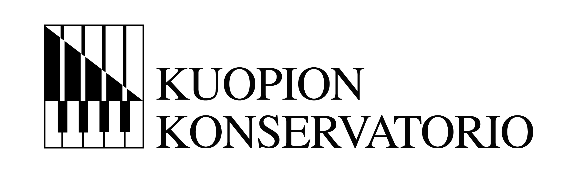 AMMATILLISEN KOULUTUKSEN JÄRJESTYSSÄÄNTÖ 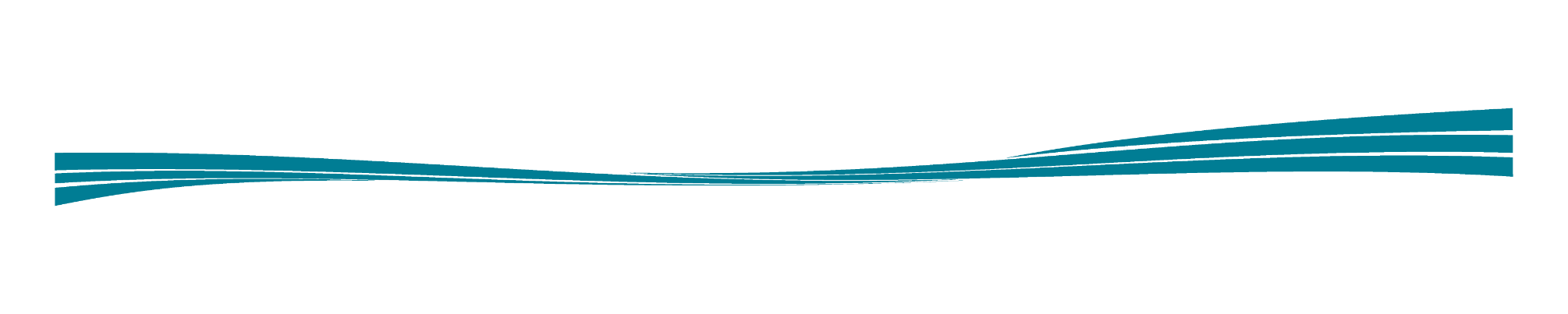 Ammatillisen koulutuksen järjestyssääntö Järjestyssääntö on tarkoitettu edistämään oppilaitoksen sisäistä järjestystä, opiskelun esteetöntä sujumista sekä oppilaitosyhteisön turvallisuutta ja viihtyisyyttä. Oppilaaksi ottaminen ja opintojen aloittaminen Koulutuksen järjestäjä päättää oppilaaksi ottamisesta voimassa olevien säädösten mukaisesti yhdenvertaisin valintaperustein. Opiskelijan on lukuvuoden alussa ilmoittauduttava oppilaitoksessa erikseen annettavien ohjeiden mukaisesti määräaikaan mennessä. Ilman hyväksyttävää syytä ilmoittautumisen laiminlyöneen opiskelijan katsotaan luopuneen opiskelijapaikastaan. Opintoja koskevat ilmoitukset Ennen kevätlukukauden päättymistä opiskelijan on määräaikaan mennessä erikseen annettavien ohjeiden mukaisesti ilmoitettava opintojensa jatkamisesta, keskeyttämisestä tai päättämisestä. Lupa opintojen määräaikaiseen keskeyttämiseen voidaan myöntää perustellusta syystä, kuten pitkäaikainen sairaus, asevelvollisuuden suorittaminen, äitiysloma tai alan ulkomaiset opinnot. Opiskelijan tulee asianmukaisesti huolehtia myös muiden pyydettyjen ilmoitusten antamisesta. Opiskeluoikeus  Opiskelijan tulee edetä opinnoissaan oppilaitoksen opetussuunnitelman määräysten ja henkilökohtaisen opiskelusuunnitelmansa mukaisesti. Opintojen laiminlyönnistä tai hidastumisesta voi rehtori asianomaisia opettajia ja opiskelijaa kuultuaan antaa opiskelijalle tai alaikäisen opiskelijan huoltajalle kehotuksen opintojen tehostamiseen. Kehotuksen jälkeen jatkuva epätyydyttävä opintomenestys aiheuttaa opiskeluoikeuden menetyksen. Päätöksen tästä tekee rehtori opettajien lausuntojen perusteella opiskelijaa kuultuaan. Osallistuminen opetukseen ja opintojen kulku Opiskelijalla on oikeus saada opetussuunnitelman mukaista opetusta ja opinto-ohjausta sekä oikeus turvalliseen oppimisympäristöön. Mikäli opiskelija ei sairauden tai muun hyväksyttävän syyn takia voi saapua oppitunneille, hänen on ilmoitettava siitä opettajalleen niin aikaisin kuin mahdollista. Poissaolon syystä on pyydettäessä esitettävä selvitys, yli kolme päivää kestäneestä sairaudesta lääkärintodistus. Opiskelija ei ole oikeutettu saamaan niitä oppitunteja, jotka ovat peruuntuneet hänen oman poissaolonsa vuoksi.  Opiskelijan tulee osallistua opiskelusuunnitelmansa mukaiseen yhteismusisointiin, esiintyä oppilaitoksen konserteissa ja tilaisuuksissa sekä osallistua näihin myös kuulijana. Opetusvälineet ja tilat Opiskelijan tulee itse hankkia opinnoissaan tarvitsemansa soittimet, nuotit, kirjat ym. välineet. Oppilaitoksen kirjaston käytössä ja soitinten lainauksessa noudatetaan niistä erikseen annettuja ohjeita. Mikäli opiskelija hukkaa tai vahingoittaa oppilaitoksen kalustoa, soittimia, nuotteja, kirjoja tai muuta materiaalia hänen tulee korvata aiheuttamansa vahinko. Opiskelija tai hänen huoltajansa ovat korvausvelvollisia myös oppilaitoksen kiinteistölle aiheuttamastaan vahingosta. Konservatorion tiloissa oleskelu on sallittu aukioloaikojen ja tilojen käytöstä annettujen ohjeiden puitteissa. Päihteiden käyttö, päihtyneenä esiintyminen, muu häiritsevä käyttäytyminen ja asiaton oleskelu sekä yksityisopetuksen antaminen oppilaitoksen tiloissa on kielletty Tupakointi on kielletty kaikkialla oppilaitoksen alueella Kurinpito Opiskelijalle, joka häiritsee opetusta tai muuten rikkoo järjestystä, taikka menettelee vilpillisesti, voidaan antaa kirjallinen varoitus. Jos rikkomus on vakava tai jos opiskelija jatkaa edellä tarkoitettua epäasiallista käyttäytymistä, hänet voidaan erottaa oppilaitoksesta määräajaksi, kuitenkin enintään yhdeksi vuodeksi.  Opetusta häiritsevä opiskelija voidaan määrätä poistumaan jäljellä olevan oppitunnin ajaksi opetustilasta tai oppilaitoksen järjestämästä tilaisuudesta. Opiskelijan osallistuminen opetukseen voidaan evätä enintään jäljellä olevan työpäivän ajaksi, jos on olemassa vaara, että toisen opiskelijan tai muun henkilön turvallisuus kärsii taikka opetus tai muu siihen liittyvä toiminta vaikeutuu kohtuuttomasti opiskelijan häiritsevän käyttäytymisen vuoksi.  Kurinpitoasiassa noudatetaan lainsäädännön mukaista menettelyä (laki ammatillisesta koulutuksesta 531/2017) Järjestyssääntö on Kuopion konservatorion rehtorin hyväksymä 21.01.2020 